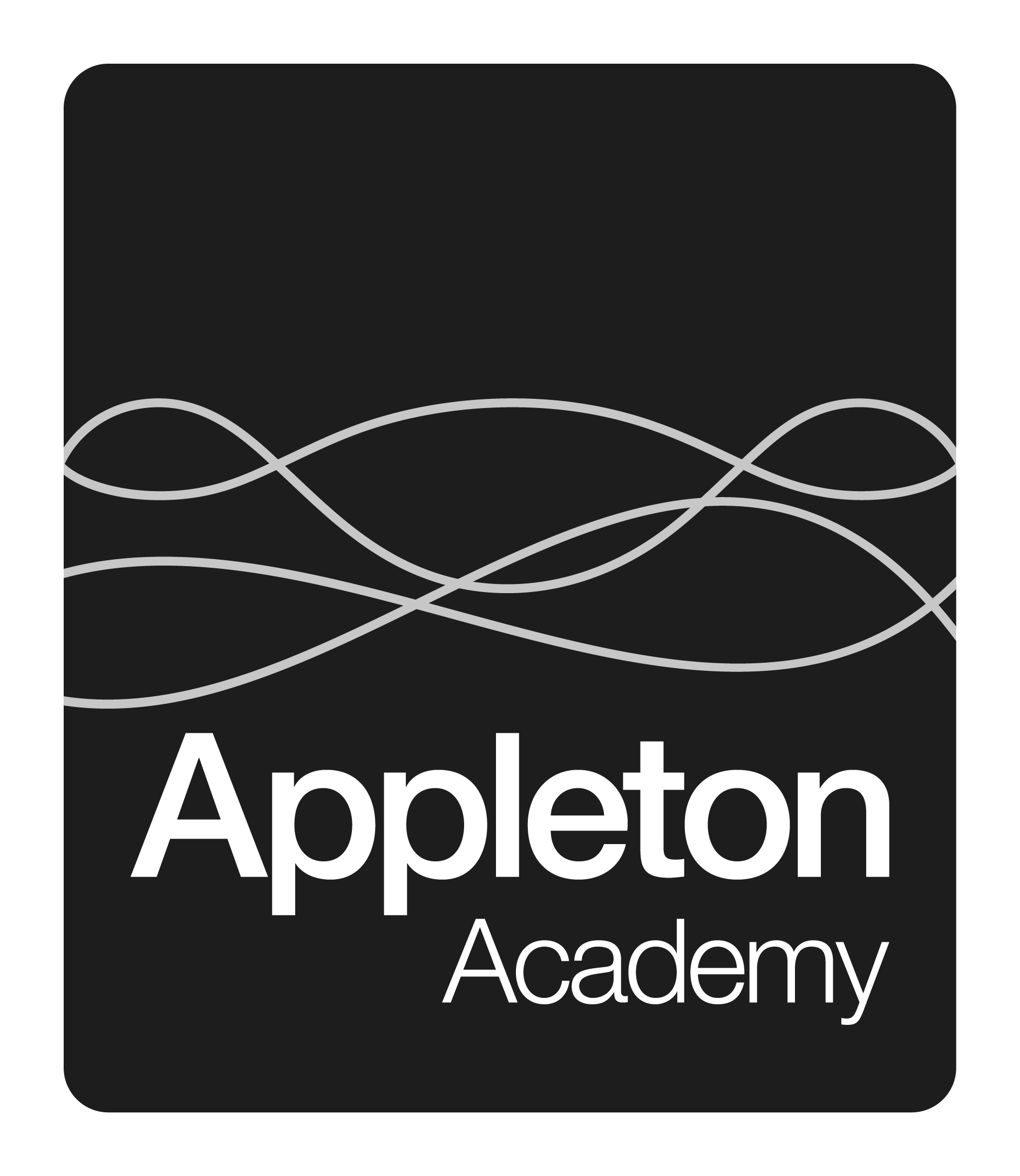 Hours: 37 hours per week, term time only plus 10 daysSalary: Band 5 SCP 4-6Job DescriptionMain purpose of the jobTo provide full technician support in the Art and DT Faculty area, particularly in the preparation and maintenance of resources and support to staff and studentsAssisting as a member of the classroom team in the supervision of pupils during practical learning opportunities, students on work experience, trainees and voluntary helpers with whom the post holder is workingTo work under the instruction/guidance of teaching/senior staffSpecific responsibilitiesTechnicalCarrying out risk assessments for technician activitiesCarrying out safety checks on equipment e.g. tools and machineryAdvising staff of any changes to technical guidance including safety aspectsProviding technical support to experienced and trainee teachers including health and safety guidanceKeeping up to date with developments and health and safety requirements in practical design and technology lessonsCarrying out health and safety checks on teaching rooms, prep rooms and storesMaintain records as requestedDemonstrate and assist others in safe and effective use of specialist equipment/materialsUndertake structured and agreed learning activities/teaching programmesPreparation and MaintenanceTaking care of workshop equipment and apparatusCarrying out and arranging for maintenance and repair of resourcesConstructing and modifying apparatusStock taking and organising the storing of equipmentDisposing of waste materialsCollecting apparatus and supplies from storage; returning apparatus, etc. and supplies to storage as soon as practicablePreparing necessary resourcesPreparing practical activities, setting up apparatus and equipment for demonstrations and practical lessons as requested by teaching staffLiaising with staff over use of equipment and stockEnvironmental demands/Working Conditions:To be flexible with regard to the timing of break and dinner times in order to assist with the supervision of pupils and the efficient running of the school.To accompany teaching staff and pupils on visits, trips and out of school activities as required.Will have long periods of sitting or standing. Available to work during school hours during term time and a willingness to be flexible as may be required to attend staff meetings/training sessions outside of usual hours.Will have contact with members of the public/other professionals, eg teaching staff, governors, parents/carers, community groups, local education authority, external providers etc.The post holder may occasionally be subjected to antisocial behaviour from members of the public/parents/site users.This post may include a degree of manual lifting and handling. You are expected to be aware of health and safety policies and procedures and frequently assess your ability to carry out the lifting tasks required of you.Report all concerns to an appropriate person. Fluency DutyIn line with the Immigration Act 2016; the Government has created a duty to ensure that all Public Authority staff working in customer facing roles can speak fluent English to an appropriate standard.For this role the post holder is required to meet the Intermediate Threshold LevelIntermediate Threshold LevelThe post holder should demonstrate:They can express themselves fluently and spontaneously with minimal effort and,Only the requirement to explain difficult concepts may hinder a natural smooth flow of language. Special Conditions of Service:No contra-indications in personal background or criminal record indicating unsuitability to work with children/young people/vulnerable clients/finance (An enhanced DBS check is required).Other considerationsTo be aware of and comply with policies and procedures relating to child protection; being vigilant for signs that children may be being abused and to report any such suspicions to the school’s Designated Safeguarding Lead or appropriate senior leader  eg Head of School.To act in accordance with the Data Protection Act and maintain confidentiality at all times, eg access to staff/student/parent and carers files.Accept and commit to the principles underlying the Schools Equal Rights policies and practices.Be able to perform all duties and tasks with reasonable adjustment, where appropriate, in accordance with the Equality Act.Must be legally entitled to work in the UK.Safeguarding and CompliancePromote the safety and wellbeing of pupils and staff within the schoolUphold the Academy’s Policies in respect of Safeguarding and Child ProtectionThrough example and line management, ensure good order and discipline is maintained among pupils and staff, and that high expectations regarding safeguarding, behaviour and attendance are communicated and adhered to Management of Resources Comply with the financial, health & safety, HR and other processes and procedures of the TrustEnsure that all the activities of the schools are conducted in accordance with all legal or statutory requirements and regulations, and that policies and procedures developed locally are consistent with best practice and recognised codes of practice Work with the Heads of School to recruit, lead and develop a committed, effective and diverse workforce across the allocated schools that understands its role in enabling and promoting high quality learningDevelop leadership capacity across the schools through coaching and other appropriate methods, supporting the development of effective middle leadership roles within each schoolEnsure that all resources are organised and managed to provide the best possible outcomes for pupilsCPDMaximise opportunities for personal development by:participating in INSET opportunities, both as a participant and leader of in house INSET sessions as requiredparticipating in annual Performance Management procedures, identifying and requesting INSET opportunities as necessaryparticipating in collaborative work and the sharing of best practiceThis job description should be seen as enabling rather than restrictive and will be subject to regular review.Person Specification June 2019EssentialDesirableQualificationsNVQ 2 or equivalent within CDTGCSE Maths and English at Grade C or above or equivalent Willingness to participate in development and training opportunitiesEvidence of previous personal developmentQualifications relating to post eg health, children, practical skills, first aid.Health and Safety training as appropriateMember of relevant professional bodiesExperienceExperience of previous work within a Design & Technology environmentExperience of working as part of a teamSpecific technical / resource experience eg Art, workshop tools and machinery skills.Experience of related administrative systems and ICT packagesExperience of working with pupils of relevant age, assisting in their developmentClerical / administrative / financial experienceExperience of working with CAD/CAMProfessional Knowledge An understanding of the issues relating to pupils who have additional learning needs, more able and special educational needs.Knowledge of Health and Safety requirementsKnowledge of particular subject / technical area.Ability to remain calm under pressure. Ability to understand classroom roles and responsibilities and your own position within theseFlexibility and willingness to accept change.Willingness to share knowledge, expertise and experience.Ability to prioritise conflicting demands and pressures. Ability to self-evaluate learning needs and actively seek learning opportunities.Ability to work proactively and independently.Approachable, courteous and able to present a positive image of the school to callers and visitorsMaintain confidentiality in matters relating to the school, its pupils, parents and carers.In line with the Immigration Act 2016; you should be able to demonstrate fluency of the English Language at an Intermediate Threshold LevelKnowledge of school proceduresFull working knowledge of relevant policies/codes of practice and awareness of relevant legislationCommitmentDemonstrate a commitment to:Safeguarding, child protection and health and safety Equality Act 2010  promoting the school’s vision and ethospromoting high ethical standardsrelating positively to and showing respect for all members of the school and wider communityon-going relevant professional self-developmentcollaborative workingDemonstrate a commitment to:Safeguarding, child protection and health and safety Equality Act 2010  promoting the school’s vision and ethospromoting high ethical standardsrelating positively to and showing respect for all members of the school and wider communityon-going relevant professional self-developmentcollaborative working